Witam serdecznie dziśkarty pracy na dzień  19.05.2020Kochani  w tym tygodniu zabieram was w małe podróże po świecie. Przypomnijmy sobie mieszkańców świata, jak żyją co jedzą i z czego słynie ich kraj. Na początek zapraszam do oglądnięcia filmu „ Wielka podróż Lolka i Bolka”https://www.youtube.com/watch?v=IH7mCftV31AZadanie nr 1 Dopasuj podpis do ilustracji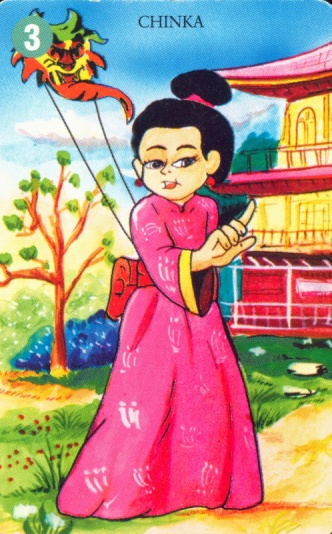 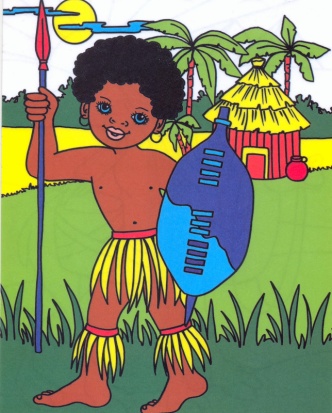 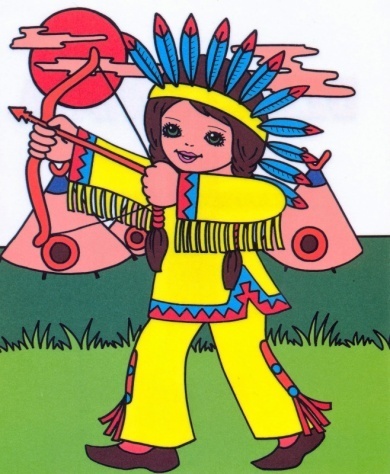                                ESKIMOS      INDIANIN      MURZYN     CHINKA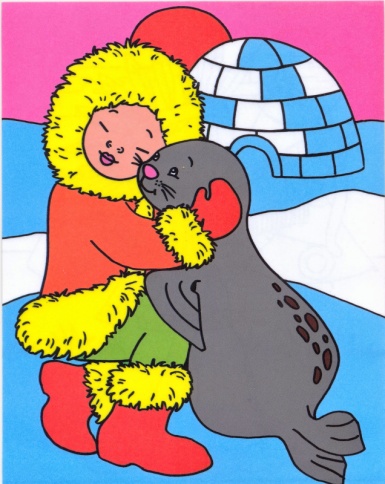 Zadanie nr 2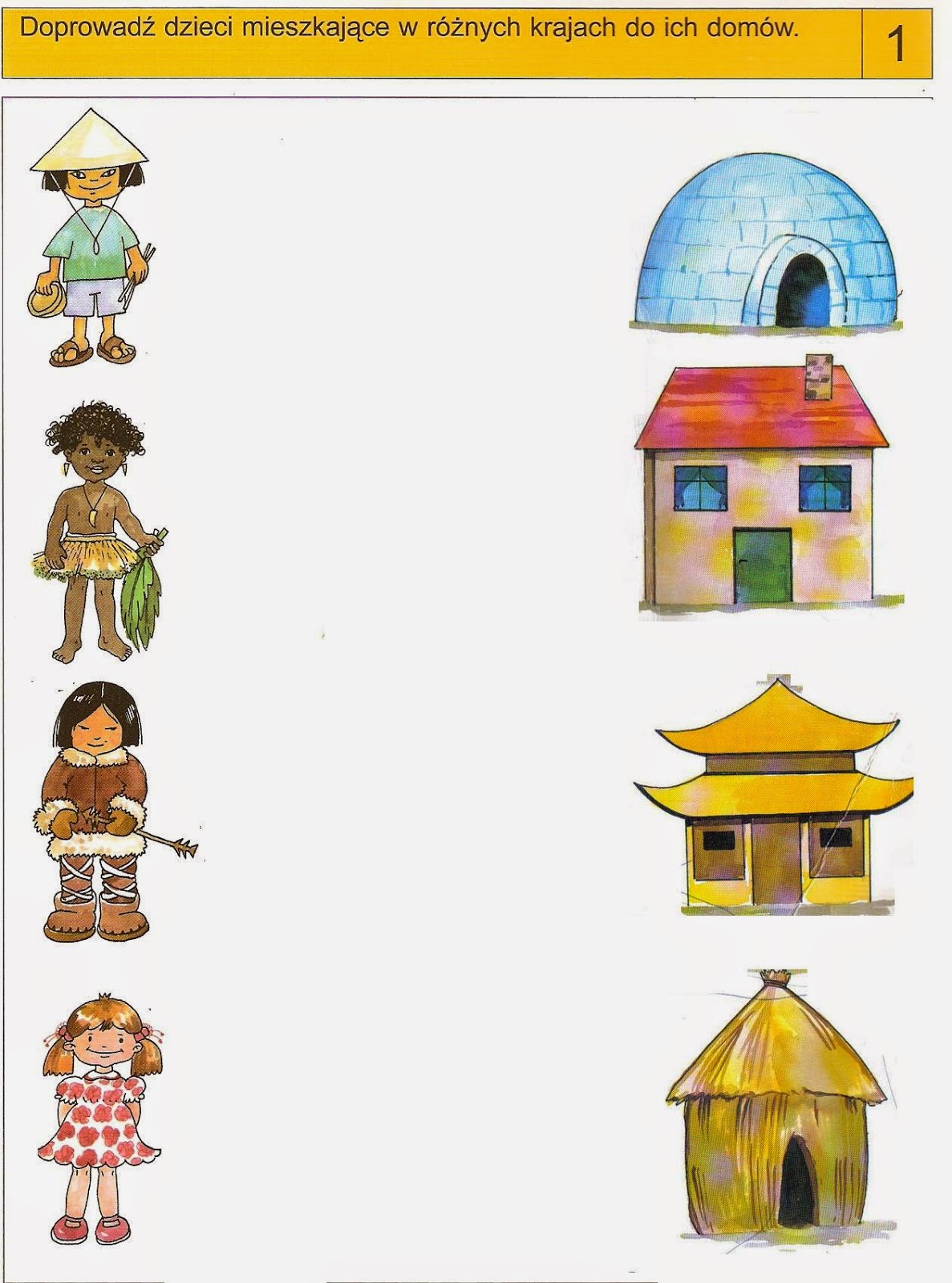 Zadanie nr 3 . Poznajmy zwierzęta świata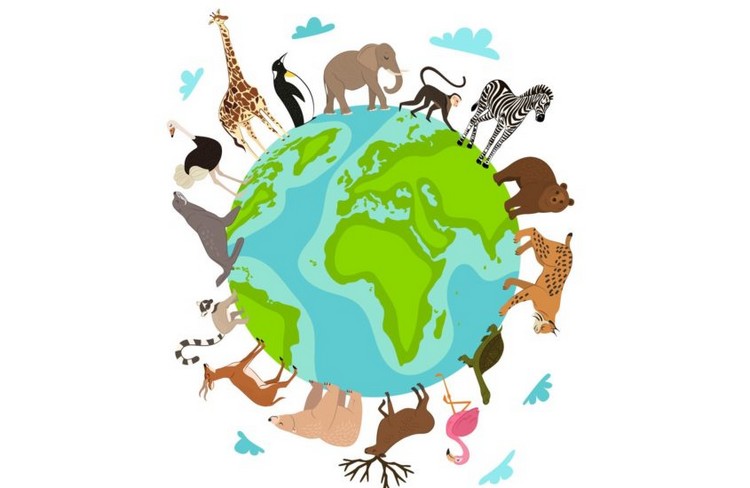 Ciekawa jestem ile uda ci się odgadnąć zwierząt zamieszkujący na całym świecieI trudniejsze trochę zadanieRozpoznaj cienie i podpisz zwierzęta.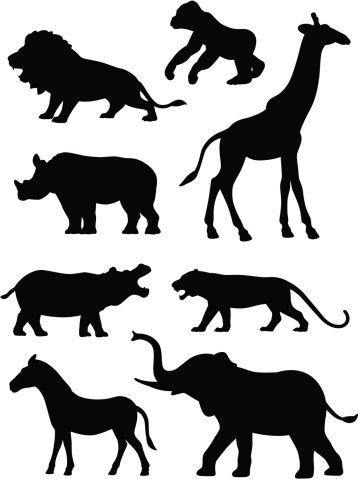 Zadanie od p.ZajdelRedagujemy ogłoszenieĆwiczenie 1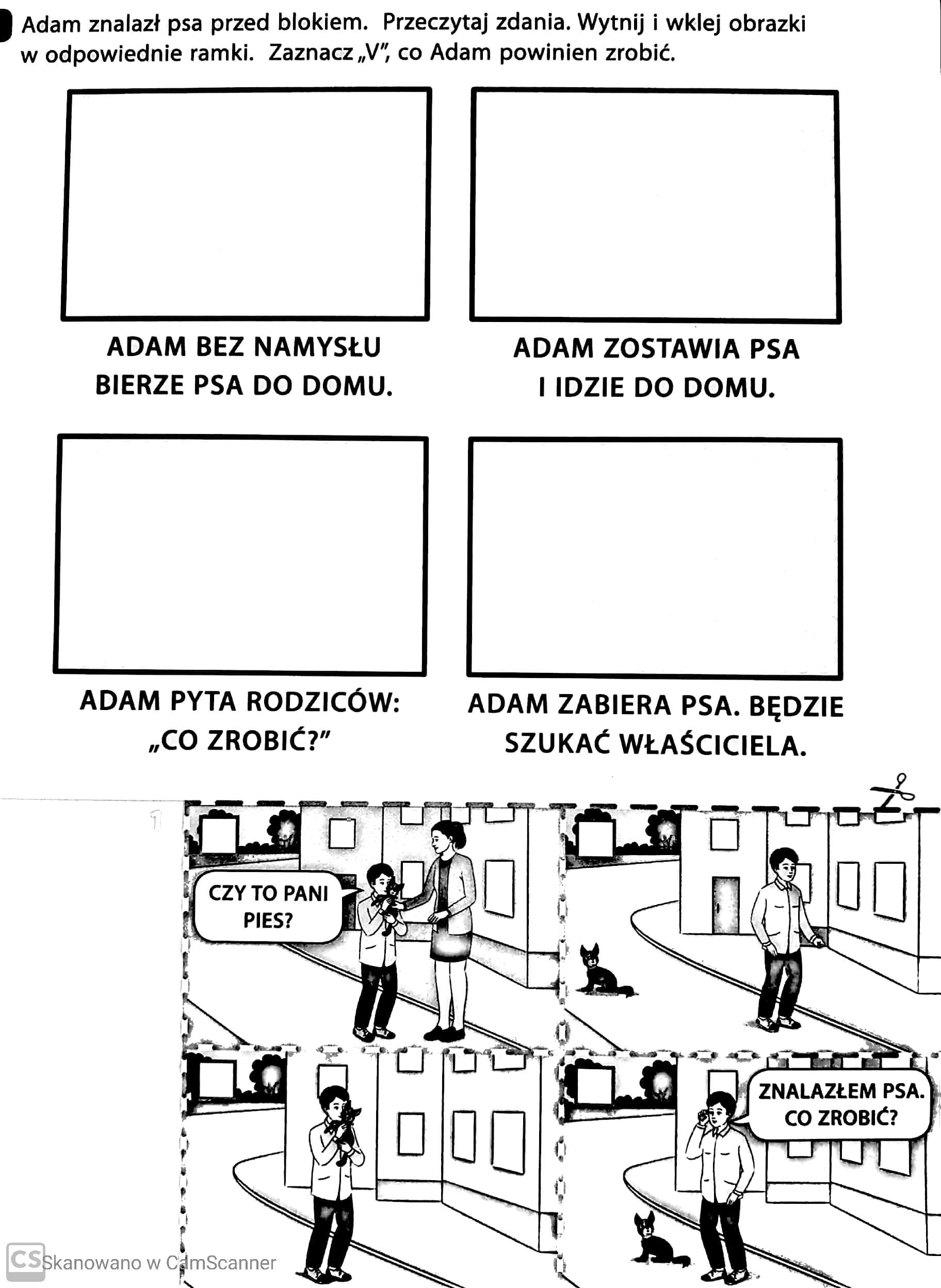 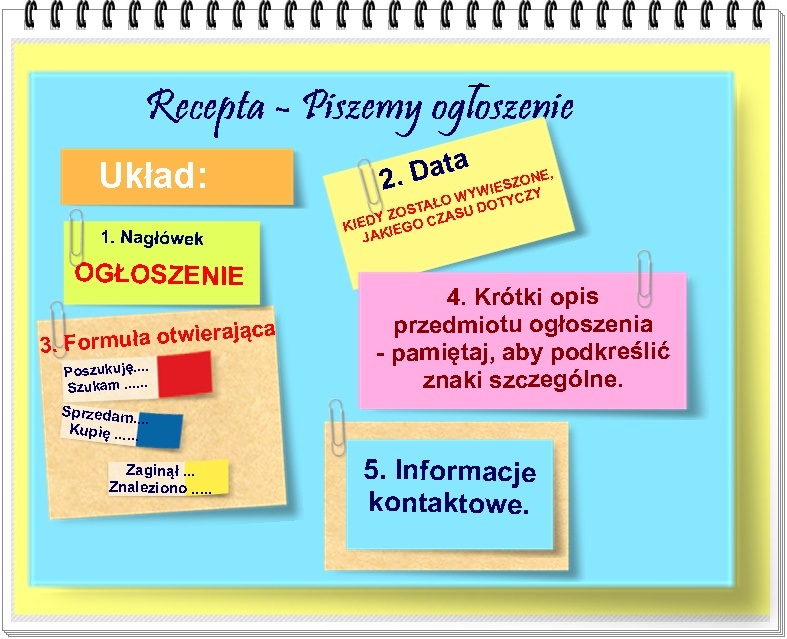 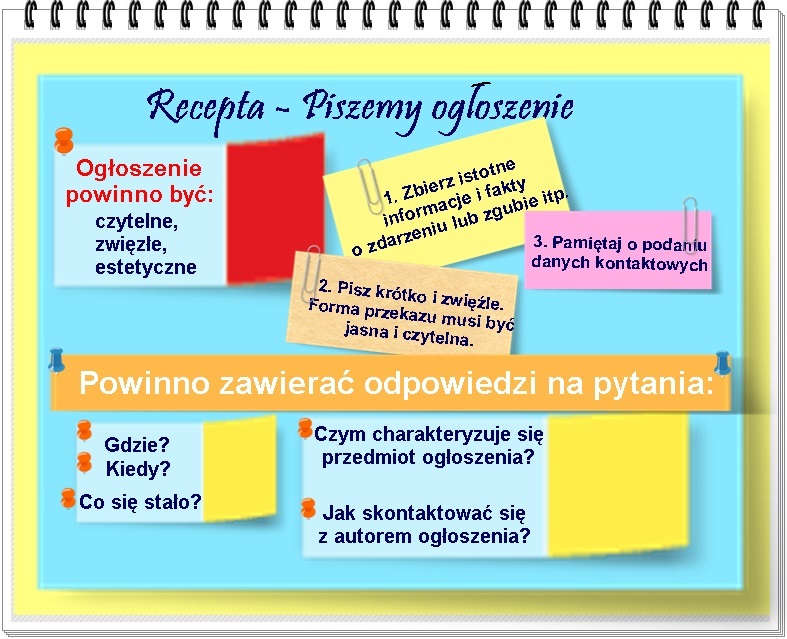 Ćwiczenie 2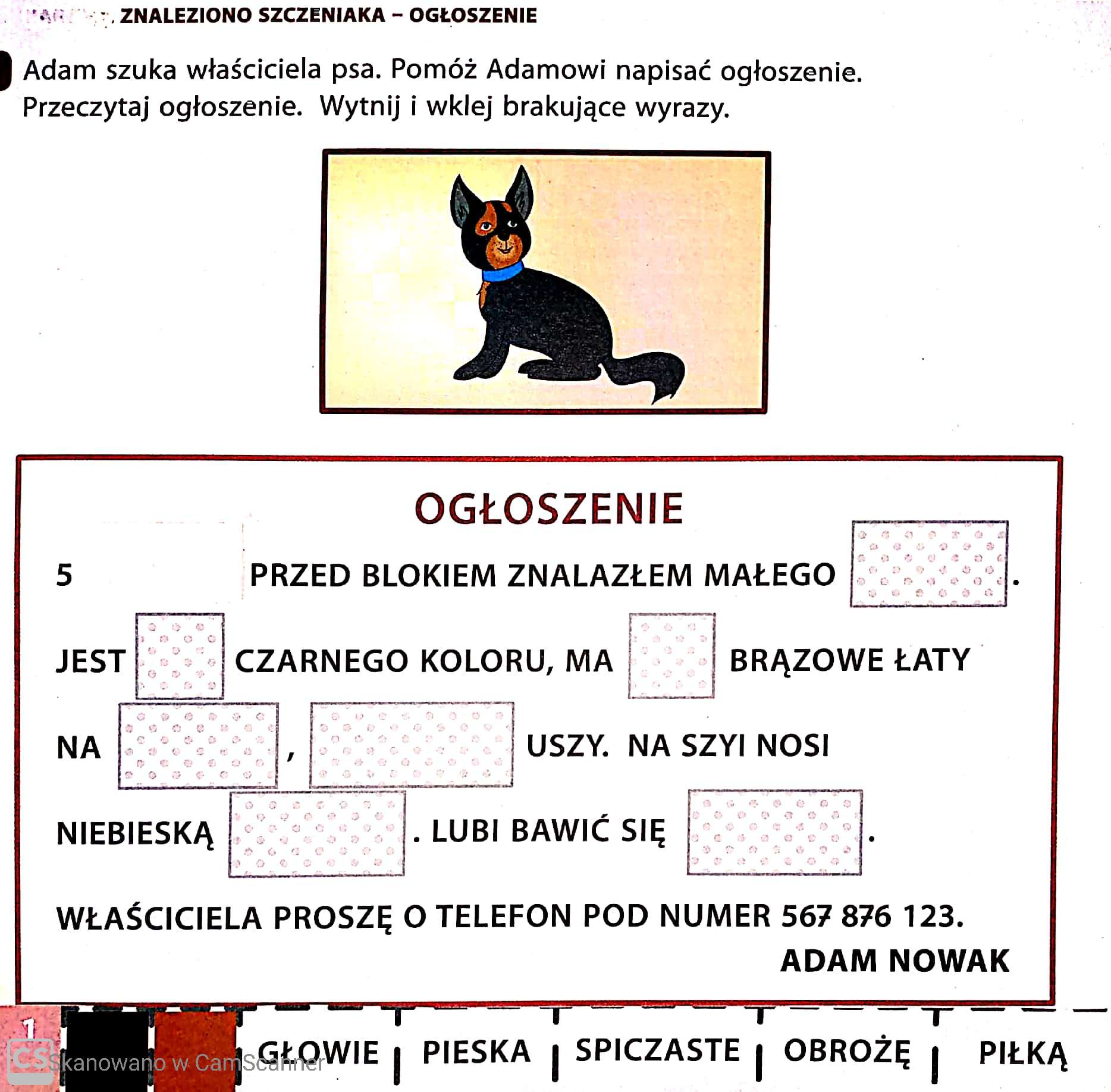 Ćwiczenie 3Przeczytaj lub poproś o przeczytanie: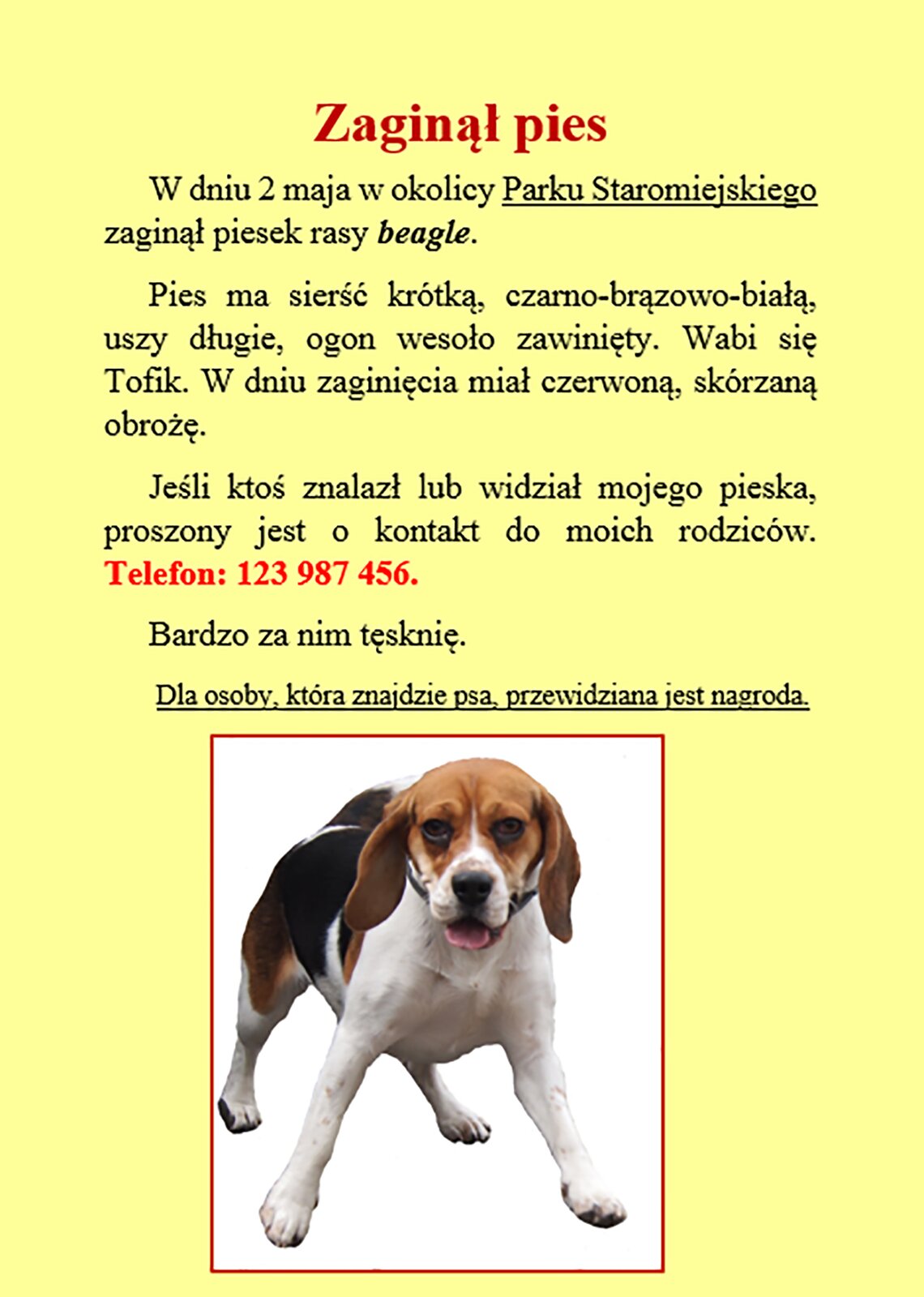 Ćwiczenie 4Spróbuj napisać ogłoszenie o zaginięciu zwierzątka w oparciu o przykłady/  ćw.2, 3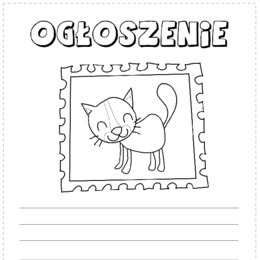 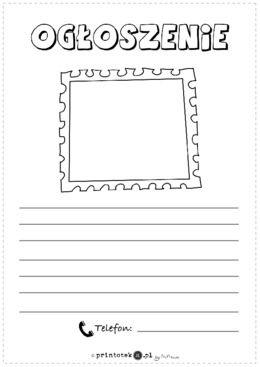 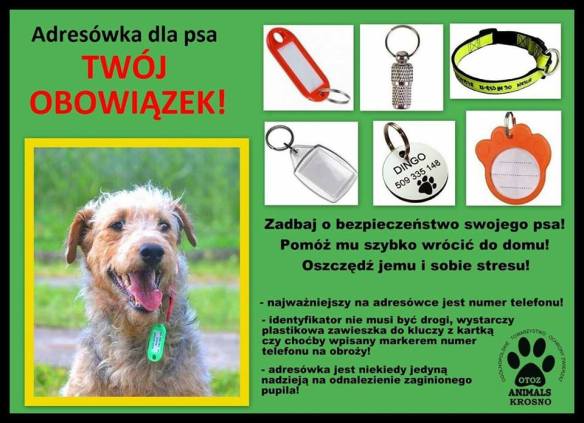 Pozdrawiam 